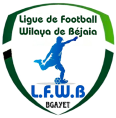 FEDERATION ALGERIENNE  DE  FOOTBALL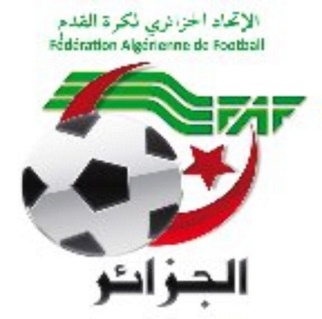 LIGUE DE  FOOTBALL  DE  LA  WILAYA  DE  BEJAIACité DES FRERES BOURENINE  BEJAIATel ( fax) 034 125 465                                                       Mail : liguefootballbejaia@gmail.comCOURRIER : ARRIVEEA - FAF / LNF / LFF/LRFA / LNF-S :LNFF :Nous transmettant la Programmation des rencontres de football (Séniors et Jeunes). Remerciements.FAF : A/S de la programmation des rencontres durant le mois du ramadhan. Noté.Synthèse d’évaluation des activités réalisées au 21/03/2024. Noté.B –DIVERSDirection de l’éducation : Autorisation accordée pour l’utilisation du lycée polyvalent pour l’organisation du stage des entraineurs 1er degré. Remerciements.APC Ouzellaguen : Avis favorable A/S de l’utilisation du stade Communal pour l’organisation de la coupe de Wilaya u13. Remerciements.C- CLUBS :NRBS : A/S de la domiciliation de la rencontre «  NRBS / OF » (Séniors). Noté.JSBA : Rapport A/S de la rencontre « JSIO/JSBA » (Séniors). Noté.D- D.J.S :Réunion de préparation rencontre ligue II et D III amateur. Noté.PV de la réunion de préparation des rencontres ligue III amateur. Remerciements.                                    DEPARTEMENT DE L’ADMINISTRATION                                                          ET FINANCES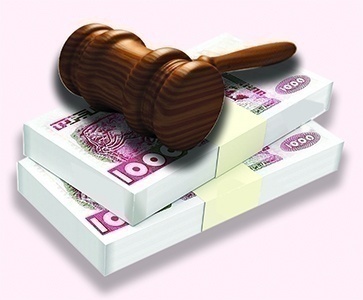 Membres présents : ABDELFETTAH       DAF      IDIRENE                 Membre      DJOUDER               SG      Ordre du jour :  Recouvrement des amendes parues au BO N° 21.Rappel Article 133 : Amendes Les amendes infligées à un club doivent être réglées dans un délai de trente (30) jours à compter de la date de notification. Passé le délai de trente (30) jours et après une dernière mise en demeure pour paiement sous huitaine, la ligue défalquera un (01) point par mois de retard à l’équipe seniors du club fautif. NOTE    AUX   CLUBSConformément aux dispositions de l’article 133 des RG relatif aux amendes, les Clubs concernés sont tenus de s’acquitter des montants indiqués ci-dessous au plus tard le Dimanche 21 Avril 2024 à 16 heure, soit en espèces soit par versement bancaire au compte B. E. A  N° : 00200040400425009397.      Après versement, il y a lieu d’adresser à la Ligue la copie du bordereau de      Versement bancaire.ETAT RECAPITULATIF DES AMENDESFEDERATION ALGERIENNE DE FOOTBALL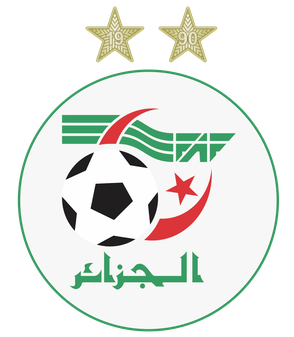 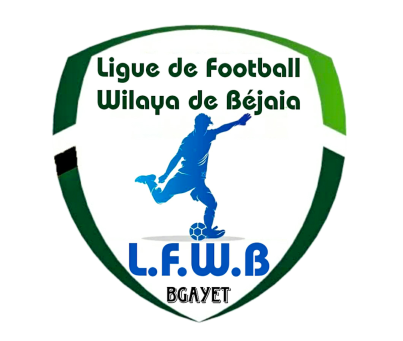 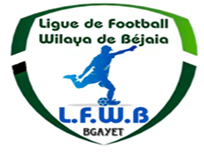 الاتحاد الجزائري لكرة القدمLIGUE DE FOOT BALL DE LA WILAYA DE BEJAIAرابطة كرة القدم لولاية بجايةCOMMISSION JURIDICTIONNELLE DE DISCIPLINEMembres présents :Melle   FRISSOU        NADIA              JuristeMr      MEZIANE       KARIM             SecrétaireMr.     DJOUDER       A/MADJID      S/GENERALMembre absent (excusé) : Mr  IDIR   LAID  Membre (convalescent).Ordre du jour :   Traitements des Affaires Disciplinaires.Division « HONNEUR »Division «PRE- HONNEUR »Division « JEUNES– U19 »Division « jeunes– U17 »ETAT RECAPITULATIF DES AFFAIRES   DISCIPLINAIRES TRAITEESJournées du 15/ ET 16.03.2024FEDERATION ALGERIENNE DE FOOTBALLالاتحاد الجزائري لكرة القدمLIGUE DE FOOT BALL DE LA WILAYA DE BEJAIAرابطة كرة القدم لولاية بجايةMembres présents :Mr     MOSTPHAOUI        LACHEMI             Président C.SMembres présents :Mr     AOUCHICHE          EL DJOUDI             Président C.JMr     LARABI                  SAID                        MembreMr     TABET                    YAHIA                     MembreObjet : étude des affaires litigieusesAffaire N° 27 : Rencontre   NRBS – CRM  (U15)  du 16/03/2024Non déroulement de la rencontreAprès lecture de la feuille de match Attendu que la rencontre du championnat « U15 » NRBS / CRM était régulièrement programmée au stade de Smaoun ; Attendu qu’à l’heure prévue de la rencontre,  l’équipe du CRM ne s’est pas présentée sur le terrain ;Attendu qu’en application de l’Article 67 du Règlement des Championnats de Football des catégories des Jeunes et après attente du délai règlementaire d’un quart d’heure (1/4), l’Arbitre Principal constatant effectivement l’absence de l’équipe : CR Mellala, annula la rencontre ;Par ces motifs, la Commission décide :Phase retour : 1ier  FORFAITMatch perdu par pénalité à l’équipe U15 du club CMR au profit de celle du club NRBS sur le score de 03 buts à 00.Amende de  15 000,00 DA (Quinze Mille Dinars) au club CRM ;Art : 52 (amendé) du Règlement des championnats de football des catégories de jeunes.Affaire N° 28 : Rencontre   NRBS – CRM  (U17)  du 16/03/2024Non déroulement de la rencontreAprès lecture de la feuille de match Attendu que la rencontre du championnat « U17 » NRBS / CRM était régulièrement programmée au stade de Smaoun ; Attendu qu’à l’heure prévue de la rencontre,  l’équipe du CRM ne s’est pas présentée sur le terrain ;Attendu qu’en application de l’Article 67 du Règlement des Championnats de Football des catégories des Jeunes et après attente du délai règlementaire d’un quart d’heure (1/4), l’Arbitre Principal constatant effectivement l’absence de l’équipe : CR Mellala, annula la rencontre ;Par ces motifs, la Commission décide :Phase retour : 1ier  FORFAITMatch perdu par pénalité à l’équipe U17 du club CMR au profit de celle du club NRBS sur le score de 03 buts à 00.Amende de  15 000,00 DA (Quinze Mille Dinars) au club CRM ;Art : 52 (amendé) du Règlement des championnats de football des catégories de jeunes.Affaire N° 29 : Rencontre   NRBS – CRM  (U19)  du 16/03/2024Non déroulement de la rencontreAprès lecture de la feuille de match Attendu que la rencontre du championnat « U19 » NRBS / CRM était régulièrement programmée au stade de Smaoun ; Attendu qu’à l’heure prévue de la rencontre,  l’équipe du CRM ne s’est pas présentée sur le terrain ;Attendu qu’en application de l’Article 67 du Règlement des Championnats de Football des catégories des Jeunes et après attente du délai règlementaire d’un quart d’heure (1/4), l’Arbitre Principal constatant effectivement l’absence de l’équipe : CR Mellala, annula la rencontre ;Par ces motifs, la Commission décide :Phase retour : 1ier  FORFAITMatch perdu par pénalité à l’équipe U19 du club CMR au profit de celle du club NRBS sur le score de 03 buts à 00.Amende de  15 000,00 DA (Quinze Mille Dinars) au club CRM ;Art : 52 (amendé) du Règlement des championnats de football des catégories de jeunes.Affaire N° 30 : Rencontre   ASSET – JSM (U17)  du 16/03/2024Après lecture de la feuille de match Vu les pièces versées au dossierAttendu que la rencontre du championnat « U17 » ASSET / JSM était régulièrement programmée au stade S.E.TENINE ;Attendu qu’à l’heure prévue de la rencontre, les équipes des deux clubs étaient présentes sur le terrain.Attendu qu’en application de l’Article 14 du Règlement des Championnats de Football des catégories des Jeunes et après attente du délai règlementaire d’un quart d’heure (1/4), l’Arbitre Principal constatant effectivement l’absence du staff médical, annula la rencontre.Par ces motifs, la commission décide : Des sanctions suivantes :Match perdu par pénalité à l’équipe U17 du club ASSET au profit de celle du club JSM sur le score de 03 buts à 00.Amende de 1000,00 DA (Mille Dinars) au club ASSET.Art : 14 R.G  FAF JeunesAffaire N° 31 : Rencontre   WAT – EFI (U17)  du 15/03/2024Après lecture de la feuille de match Vu les pièces versées au dossierAttendu que la rencontre du championnat « U17 » WAT / EFI était régulièrement programmée au stade SMAOUN ;Attendu qu’à l’heure prévue de la rencontre, les équipes des deux clubs étaient présentes sur le terrain.Attendu qu’en application de l’Article 14 du Règlement des Championnats de Football des catégories des Jeunes et après attente du délai règlementaire d’un quart d’heure (1/4), l’Arbitre Principal constatant effectivement l’absence du staff médical, annula la rencontre.Par ces motifs, la commission décide : Des sanctions suivantes :Match perdu par pénalité à l’équipe U17 du club WAT au profit de celle du club EFI sur le score de 03 buts à 00.Amende de 1000,00 DA (Mille Dinars) au club WAT.Art : 14 R.G  FAF JeunesFEDERATION ALGERIENNE DE FOOTBALLالاتحاد الجزائري لكرة القدمLIGUE DE FOOT BALL DE LA WILAYA DE BEJAIAرابطة كرة القدم لولاية بجايةDIRECTION DES COMPETITIONSHONNEURPROGRAMMATION  17° JOURNEEVENDREDI 22 MARS 2024SAMEDI 23 MARS 2024**********************************PRE-HONNEURPROGRAMMATION  17° JOURNEEVENDREDI 22 MARS 2024SAMEDI 23 MARS 2024**********************************PROGRAMMATION  MATCH DE RETARDMARDI 26 MARS 2024**********************************JEUNES GROUPE « 1 »PROGRAMMATION 13° JOURNEESAMEDI 23 MARS 2024DIMANCHE 24 MARS 2024LUNDI 25 MARS 2024**********************************PROGRAMMATION 14° JOURNEEJEUDI 28 MARS 2024**********************************JEUNES GROUPE « 2 »PROGRAMMATION 14° JOURNEEDIMANCHE 24 MARS 2024**********************************PROGRAMMATION 15° JOURNEEJEUDI 28 MARS 2024**********************************JEUNES GROUPE « 3 »PROGRAMMATION 13° JOURNEESAMEDI 23 MARS 2024DIMANCHE 24 MARS 2024**********************************PROGRAMMATION 14° JOURNEEMERCREDI 27 MARS 2024JEUDI 28 MARS 2024**********************************JEUNES GROUPE « A »PROGRAMMATION 14° JOURNEEVENDREDI 22 MARS 2024DIMANCHE 24 MARS 2024DIMANCHE 24 MARS 2024**********************************PROGRAMMATION 15° JOURNEEMARDI 26 MARS 2024MERCREDI 27 MARS 2024**********************************JEUNES GROUPE « B »PROGRAMMATION 13° JOURNEESAMEDI 23 MARS 2024LUNDI 25 MARS 2024MARDI 26 MARS 2024**********************************PROGRAMMATION 14° JOURNEEMERCREDI 27 MARS 2024**********************************JEUNES GROUPE « C »PROGRAMMATION MATCHS DE RETARDSAMEDI 23 MARS 2024**********************************PROGRAMMATION 14° JOURNEELUNDI 25 MARS 2024MERCREDI 27 MARS 2024**********************************SOUS TOUTES RESERVES DE CHANGEMENT.DIVISION HONNEURCLASSEMENT 16° JOURNEESOUS TOUTES RESERVESDIVISION PRE-HONNEURCLASSEMENT 16° JOURNEESOUS TOUTES RESERVESCOMMISSIONS TRAVAUX 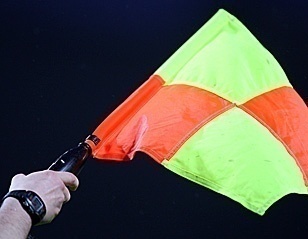 Causeries hebdomadaires.Désignation des arbitres pour les rencontres du 22, 23 et 26 Mars 2024 (Honneur,  Pré-Honneur).Désignation des arbitres pour les rencontres des vacances scolaires (jeunes).Désignation des arbitres pour les rencontres de coupe de Wilaya (U13).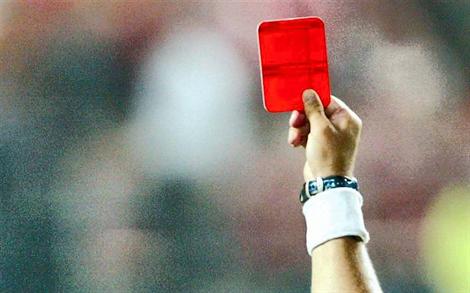 Etude de 15 affaires disciplinaires.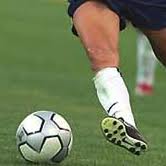 Homologation des résultats de la 16° journée « Honneur » séniors.Classement « Honneur» séniors.Homologation des résultats de la 16° journée « Pré-Honneur » séniors.Programmation de la 17° journée Honneur.Programmation de la 17° journée Pré-Honneur. Programmation catégorie jeunes :(U15-U17-U19)13° et 14° journée Groupe  « 1 » et « 3 ».14° et 15° journée Groupe « 2 ». (U15-U17)14° et 15° journée Groupe  « A ».13° et 14° journée Groupe  « B ».14° journée Groupe  « C ».Formation 1er degré :Du dimanche 24/03/2024 au Jeudi 04/04/2024.N°CLUBDIVISIONAMENDE CJDAMENDE  DOC1ARB BARBACHAHONNEUR5 000,002O M’CISNAHONNEUR7 000,003RC SEDDOUKHONNEUR10 000,004US SOUMMAMHONNEUR5 000,005JSB AMIZOURHONNEUR5 000,006CR MELLALAHONNEUR45 000,007ES SMAOUNPRE-HONNEUR7 000,008JS BEJAIAPRE-HONNEUR1 500,009AEF SAHELJEUNES1 500,0010MC BEJAIAJEUNES7 500,0011ES TIMEZRITJEUNES3 000,0012CS BOUDJELLILJEUNES1 500,0013AS S.E.TENINEJEUNES1 500,0014WA TALA HAMZAJEUNES1 500,00N°CLUBDIVISIONAMENDE CJDPVDELAI DE PAYEMENT 01US SOUMMAMHONNEUR5 000,00N° 1720 Mars 202402O M’CISNAHONNEUR1 500,0003ES SMAOUNPRE-HONNEUR7 000,0004ES TIMEZRITJEUNES3 000,0001AS OUED GHIRHONNEUR12 000,00N° 1827 Mars 202402JSB AMIZOURHONNEUR1 500,0003O M’CISNAHONNEUR7 500,0004JS I. OUAZZOUGHONNEUR5 500,0005JST ADEKARPRE-HONNEUR6 500,0001ES SMAOUNPRE-HONNEUR10 000,00N° 1907 Avril 20241NC BEJAIAHONNEUR5 000,00N° 2014 Avril 20242O M’CISNAHONNEUR15 000,003RC SEDDOUKHONNEUR10 000,004JS MELBOUHONNEUR5 000,005WRB OUZELLAGUENPRE-HONNEUR6 500,006IRB BOUHAMZAJEUNES1 500,001ARB BARBACHAHONNEUR5 000,00N° 2121 Avril 20242O M’CISNAHONNEUR7 000,003RC SEDDOUKHONNEUR10 000,004US SOUMMAMHONNEUR5 000,005JSB AMIZOURHONNEUR5 000,006CR MELLALAHONNEUR45 000,007ES SMAOUNPRE-HONNEUR7 000,008JS BEJAIAPRE-HONNEUR1 500,009AEF SAHELJEUNES1 500,0010MC BEJAIAJEUNES7 500,0011ES TIMEZRITJEUNES3 000,0012CS BOUDJELLILJEUNES1 500,0013AS S.E.TENINEJEUNES1 500,0014WA TALA HAMZAJEUNES1 500,00Affaire n°232 : Rencontre * JSIO –  JSBA * Du 16.03.2024Affaire n°232 : Rencontre * JSIO –  JSBA * Du 16.03.2024Affaire n°232 : Rencontre * JSIO –  JSBA * Du 16.03.2024Affaire n°232 : Rencontre * JSIO –  JSBA * Du 16.03.2024Affaire n°232 : Rencontre * JSIO –  JSBA * Du 16.03.2024Affaire n°232 : Rencontre * JSIO –  JSBA * Du 16.03.2024Affaire n°232 : Rencontre * JSIO –  JSBA * Du 16.03.2024TypeClubNom et PrénomLicenceMotif SanctionAmendeArticleJoueurJSIO YAHIAOUI     YACINEJ0289« Avertissement » CAS--JoueurJSIO SADJI             SALIMJ0261« Avertissement » AJ--JoueurJSIONABTI            BILALJ0287« Avertissement » AJ--JoueurJSBALARABI          YACINEJ0229« Avertissement » JD--JoueurJSBAAIT MOUKHTAR    HANINEJ1079« Avertissement » JD--JoueurJSBAOUATMANI     OMARJ0252(01) match  ferme de suspension pour cumul-103JoueurJSBAMAHIOUT  ISLAM, lic  N° 22W06J0194 - Avertissement non comptabilisé + 5.000 DA d’Amende pour contestation de décision (Circulaire N°002 de la FAF du 09/11/2023)MAHIOUT  ISLAM, lic  N° 22W06J0194 - Avertissement non comptabilisé + 5.000 DA d’Amende pour contestation de décision (Circulaire N°002 de la FAF du 09/11/2023)MAHIOUT  ISLAM, lic  N° 22W06J0194 - Avertissement non comptabilisé + 5.000 DA d’Amende pour contestation de décision (Circulaire N°002 de la FAF du 09/11/2023)MAHIOUT  ISLAM, lic  N° 22W06J0194 - Avertissement non comptabilisé + 5.000 DA d’Amende pour contestation de décision (Circulaire N°002 de la FAF du 09/11/2023)MAHIOUT  ISLAM, lic  N° 22W06J0194 - Avertissement non comptabilisé + 5.000 DA d’Amende pour contestation de décision (Circulaire N°002 de la FAF du 09/11/2023)Affaire n° 233: Rencontre *CRM –  RCS* Du 15.03.2024Affaire n° 233: Rencontre *CRM –  RCS* Du 15.03.2024Affaire n° 233: Rencontre *CRM –  RCS* Du 15.03.2024Affaire n° 233: Rencontre *CRM –  RCS* Du 15.03.2024Affaire n° 233: Rencontre *CRM –  RCS* Du 15.03.2024Affaire n° 233: Rencontre *CRM –  RCS* Du 15.03.2024Affaire n° 233: Rencontre *CRM –  RCS* Du 15.03.2024TypeClubNom et PrénomLicenceMotif SanctionAmendeArticleJoueurCRMSMAALI      IMADJ1042« Avertissement » CAS--JoueurCRMSEDDIKI       MAZIGHJ0715« Avertissement » CAS--JoueurRCSNAIT BOUDA    BACHIRJ0614« Avertissement » JD--JoueurRCSMEDKOUR        SALIMJ0273« Avertissement » JD--Affaire n°234 : Rencontre * USS –  ARBB* Du 15.03.2024Affaire n°234 : Rencontre * USS –  ARBB* Du 15.03.2024Affaire n°234 : Rencontre * USS –  ARBB* Du 15.03.2024Affaire n°234 : Rencontre * USS –  ARBB* Du 15.03.2024Affaire n°234 : Rencontre * USS –  ARBB* Du 15.03.2024Affaire n°234 : Rencontre * USS –  ARBB* Du 15.03.2024Affaire n°234 : Rencontre * USS –  ARBB* Du 15.03.2024TypeClubNom et PrénomLicenceMotif SanctionAmendeArticleJoueurUSSAIROUCHE        SALIMJ0719« Avertissement » CAS--JoueurUSSTIGHIDET          REDHAJ0488« Avertissement » JD--JoueurUSSHADJARA    WALIDJ0631« Avertissement » AJ--JoueurARBBBACHA     AB/KARIMJ0589« Avertissement » AJ--JoueurARBBKASMI      KASSAJ0531« Avertissement » CAS--Joueur ARBBHAMMACHE  MD/AREZKID0073« Avertissement » CAS--JoueurARBBBORDJAH  MOUNIR  lic  N° 22W06J0536 - Avertissement non comptabilisé + 5.000 DA d’Amende pour contestation de décision (Circulaire N°002 de la FAF du 09/11/2023)BORDJAH  MOUNIR  lic  N° 22W06J0536 - Avertissement non comptabilisé + 5.000 DA d’Amende pour contestation de décision (Circulaire N°002 de la FAF du 09/11/2023)BORDJAH  MOUNIR  lic  N° 22W06J0536 - Avertissement non comptabilisé + 5.000 DA d’Amende pour contestation de décision (Circulaire N°002 de la FAF du 09/11/2023)BORDJAH  MOUNIR  lic  N° 22W06J0536 - Avertissement non comptabilisé + 5.000 DA d’Amende pour contestation de décision (Circulaire N°002 de la FAF du 09/11/2023)BORDJAH  MOUNIR  lic  N° 22W06J0536 - Avertissement non comptabilisé + 5.000 DA d’Amende pour contestation de décision (Circulaire N°002 de la FAF du 09/11/2023)JoueurUSSIFOURAH DJAMEL  lic  N° 22W06J0602 - Avertissement non comptabilisé + 5.000 DA d’Amende pour contestation de décision (Circulaire N°002 de la FAF du 09/11/2023)IFOURAH DJAMEL  lic  N° 22W06J0602 - Avertissement non comptabilisé + 5.000 DA d’Amende pour contestation de décision (Circulaire N°002 de la FAF du 09/11/2023)IFOURAH DJAMEL  lic  N° 22W06J0602 - Avertissement non comptabilisé + 5.000 DA d’Amende pour contestation de décision (Circulaire N°002 de la FAF du 09/11/2023)IFOURAH DJAMEL  lic  N° 22W06J0602 - Avertissement non comptabilisé + 5.000 DA d’Amende pour contestation de décision (Circulaire N°002 de la FAF du 09/11/2023)IFOURAH DJAMEL  lic  N° 22W06J0602 - Avertissement non comptabilisé + 5.000 DA d’Amende pour contestation de décision (Circulaire N°002 de la FAF du 09/11/2023)Affaire n° 235 : Rencontre * USBM –  NCB * Du 16.03.2024Affaire n° 235 : Rencontre * USBM –  NCB * Du 16.03.2024Affaire n° 235 : Rencontre * USBM –  NCB * Du 16.03.2024Affaire n° 235 : Rencontre * USBM –  NCB * Du 16.03.2024Affaire n° 235 : Rencontre * USBM –  NCB * Du 16.03.2024Affaire n° 235 : Rencontre * USBM –  NCB * Du 16.03.2024Affaire n° 235 : Rencontre * USBM –  NCB * Du 16.03.2024TypeClubNom et PrénomLicenceMotif SanctionAmendeArticleJoueurUSBMHAMRI    ADELJ0627« Avertissement » JD--JoueurUSBMTIMZIT     WALIDJ0296« Avertissement » CAS--JoueurNCBBOUCHENOUA    SIDALIJ0981« Avertissement » CAS--Affaire n° 236 : Rencontre * OMC –  ASOG * Du 15.03.2024Affaire n° 236 : Rencontre * OMC –  ASOG * Du 15.03.2024Affaire n° 236 : Rencontre * OMC –  ASOG * Du 15.03.2024Affaire n° 236 : Rencontre * OMC –  ASOG * Du 15.03.2024Affaire n° 236 : Rencontre * OMC –  ASOG * Du 15.03.2024Affaire n° 236 : Rencontre * OMC –  ASOG * Du 15.03.2024Affaire n° 236 : Rencontre * OMC –  ASOG * Du 15.03.2024TypeClubNom et PrénomLicenceMotif SanctionAmendeArticleJoueurASOGMEHADJRI     FERHATJ0142« Avertissement » CAS--JoueurASOGAYAD  AMINEJ0145« Avertissement » JD--JoueurASOGALLOUCHE  LAIDJ0153« Avertissement » CAS--JoueurOMCMAINA   BOUCAR MOUSSAJ0621« Avertissement » CAS--JoueurOMCMAZOUZ  RABAHJ0611« Avertissement » CAS--JoueurOMCBEKOUR  FATAHJ0622« Avertissement » CAS--JoueurOMCBOUHDDAD NORDINE  lic  N° 22W06J0637 - Avertissement non comptabilisé + 5.000 DA d’Amende pour contestation de décision (Circulaire N°002 de la FAF du 09/11/2023)BOUHDDAD NORDINE  lic  N° 22W06J0637 - Avertissement non comptabilisé + 5.000 DA d’Amende pour contestation de décision (Circulaire N°002 de la FAF du 09/11/2023)BOUHDDAD NORDINE  lic  N° 22W06J0637 - Avertissement non comptabilisé + 5.000 DA d’Amende pour contestation de décision (Circulaire N°002 de la FAF du 09/11/2023)BOUHDDAD NORDINE  lic  N° 22W06J0637 - Avertissement non comptabilisé + 5.000 DA d’Amende pour contestation de décision (Circulaire N°002 de la FAF du 09/11/2023)BOUHDDAD NORDINE  lic  N° 22W06J0637 - Avertissement non comptabilisé + 5.000 DA d’Amende pour contestation de décision (Circulaire N°002 de la FAF du 09/11/2023)OMC  10.000 DA d’Amende au capitaine  de l’équipe OMC  suite  au regroupement  des joueurs   autour de l’arbitre de la rencontre en fin de partie (l’instigateur non identifie) pour contestation de décision.  (Circulaire N°002 de la FAF du 09/11/2023)  10.000 DA d’Amende au capitaine  de l’équipe OMC  suite  au regroupement  des joueurs   autour de l’arbitre de la rencontre en fin de partie (l’instigateur non identifie) pour contestation de décision.  (Circulaire N°002 de la FAF du 09/11/2023)  10.000 DA d’Amende au capitaine  de l’équipe OMC  suite  au regroupement  des joueurs   autour de l’arbitre de la rencontre en fin de partie (l’instigateur non identifie) pour contestation de décision.  (Circulaire N°002 de la FAF du 09/11/2023)  10.000 DA d’Amende au capitaine  de l’équipe OMC  suite  au regroupement  des joueurs   autour de l’arbitre de la rencontre en fin de partie (l’instigateur non identifie) pour contestation de décision.  (Circulaire N°002 de la FAF du 09/11/2023)  10.000 DA d’Amende au capitaine  de l’équipe OMC  suite  au regroupement  des joueurs   autour de l’arbitre de la rencontre en fin de partie (l’instigateur non identifie) pour contestation de décision.  (Circulaire N°002 de la FAF du 09/11/2023)OMCAmende de 500 DA pour conduite incorrecte de l’équipe (Article 130).Amende de 500 DA pour conduite incorrecte de l’équipe (Article 130).Amende de 500 DA pour conduite incorrecte de l’équipe (Article 130).Amende de 500 DA pour conduite incorrecte de l’équipe (Article 130).Amende de 500 DA pour conduite incorrecte de l’équipe (Article 130).Affaire n° 237 : Rencontre * OF –  JSB * Du 16.03.2024Affaire n° 237 : Rencontre * OF –  JSB * Du 16.03.2024Affaire n° 237 : Rencontre * OF –  JSB * Du 16.03.2024Affaire n° 237 : Rencontre * OF –  JSB * Du 16.03.2024Affaire n° 237 : Rencontre * OF –  JSB * Du 16.03.2024Affaire n° 237 : Rencontre * OF –  JSB * Du 16.03.2024Affaire n° 237 : Rencontre * OF –  JSB * Du 16.03.2024TypeClubNom et PrénomLicenceMotif SanctionAmendeArticleJoueurOFAGHOUILES    MENADJ1095« Avertissement » CAS--JoueurJSBTAGUELMIT  YANSJ2445« Avertissement » JD--JoueurJSBTALBI   SALIMJ1307« Avertissement » AJ--Affaire n° 238 : Rencontre * CSPC –  OST* Du 16.03.2024Affaire n° 238 : Rencontre * CSPC –  OST* Du 16.03.2024Affaire n° 238 : Rencontre * CSPC –  OST* Du 16.03.2024Affaire n° 238 : Rencontre * CSPC –  OST* Du 16.03.2024Affaire n° 238 : Rencontre * CSPC –  OST* Du 16.03.2024Affaire n° 238 : Rencontre * CSPC –  OST* Du 16.03.2024Affaire n° 238 : Rencontre * CSPC –  OST* Du 16.03.2024TypeClubNom et PrénomLicenceMotif SanctionAmendeArticleJoueurCSPCAMARA  FOUADJ1434« Avertissement » CAS--JoueurCSPCKAIR   RAFIKJ4490« Avertissement » CAS--JoueurOSTABED  AB/HAKJ1278« Avertissement » CAS--Affaire n° 239 : Rencontre * OF  –  JSBA * Du 15.03.2024Affaire n° 239 : Rencontre * OF  –  JSBA * Du 15.03.2024Affaire n° 239 : Rencontre * OF  –  JSBA * Du 15.03.2024Affaire n° 239 : Rencontre * OF  –  JSBA * Du 15.03.2024Affaire n° 239 : Rencontre * OF  –  JSBA * Du 15.03.2024Affaire n° 239 : Rencontre * OF  –  JSBA * Du 15.03.2024Affaire n° 239 : Rencontre * OF  –  JSBA * Du 15.03.2024TypeClubNom et PrénomLicenceMotif SanctionAmendeArticleJoueurOFRAMTANI         MEIDI   J2347« Avertissement » CAS--JoueurOFGHERBI              YACINE J2476« Avertissement » AJ--Joueur     JSBAIDIR         AMINEJ1478« Avertissement » CAS--Affaire n° 240 : Rencontre * JSB  –  NCB * Du 15.03.2024Affaire n° 240 : Rencontre * JSB  –  NCB * Du 15.03.2024Affaire n° 240 : Rencontre * JSB  –  NCB * Du 15.03.2024Affaire n° 240 : Rencontre * JSB  –  NCB * Du 15.03.2024Affaire n° 240 : Rencontre * JSB  –  NCB * Du 15.03.2024Affaire n° 240 : Rencontre * JSB  –  NCB * Du 15.03.2024Affaire n° 240 : Rencontre * JSB  –  NCB * Du 15.03.2024TypeClubNom et PrénomLicenceMotif SanctionAmendeArticleJoueur      NCBBEDJOU   ZAIDJ1464« Avertissement » CAS--JoueurJSBBAKOUR         AMINEJ3789« Avertissement »CAS--JoueurJSBHAMOUR     YAHIAJ4050« Avertissement » CAS--Joueur      JSBMAZOUZ  NADJIM lic  N° 22W06J0145 - Avertissement non comptabilisé + 1.500 DA d’Amende pour contestation de décision (Circulaire N°002 de la FAF du 09/11/2023)MAZOUZ  NADJIM lic  N° 22W06J0145 - Avertissement non comptabilisé + 1.500 DA d’Amende pour contestation de décision (Circulaire N°002 de la FAF du 09/11/2023)MAZOUZ  NADJIM lic  N° 22W06J0145 - Avertissement non comptabilisé + 1.500 DA d’Amende pour contestation de décision (Circulaire N°002 de la FAF du 09/11/2023)MAZOUZ  NADJIM lic  N° 22W06J0145 - Avertissement non comptabilisé + 1.500 DA d’Amende pour contestation de décision (Circulaire N°002 de la FAF du 09/11/2023)MAZOUZ  NADJIM lic  N° 22W06J0145 - Avertissement non comptabilisé + 1.500 DA d’Amende pour contestation de décision (Circulaire N°002 de la FAF du 09/11/2023)Affaire n°241 : Rencontre * JSAA –  ESS * Du 17.03.2024Affaire n°241 : Rencontre * JSAA –  ESS * Du 17.03.2024Affaire n°241 : Rencontre * JSAA –  ESS * Du 17.03.2024Affaire n°241 : Rencontre * JSAA –  ESS * Du 17.03.2024Affaire n°241 : Rencontre * JSAA –  ESS * Du 17.03.2024Affaire n°241 : Rencontre * JSAA –  ESS * Du 17.03.2024Affaire n°241 : Rencontre * JSAA –  ESS * Du 17.03.2024TypeClubNom et PrénomLicenceMotif SanctionAmendeArticleJoueurESSBOUABBAS  MASSYJ0371(02) matchs  fermes de suspension pour insultes envers officiel7.000103Affaire n°242 : Rencontre * MCB  –  AEFS   * Du 15.03.2024Affaire n°242 : Rencontre * MCB  –  AEFS   * Du 15.03.2024Affaire n°242 : Rencontre * MCB  –  AEFS   * Du 15.03.2024Affaire n°242 : Rencontre * MCB  –  AEFS   * Du 15.03.2024Affaire n°242 : Rencontre * MCB  –  AEFS   * Du 15.03.2024Affaire n°242 : Rencontre * MCB  –  AEFS   * Du 15.03.2024Affaire n°242 : Rencontre * MCB  –  AEFS   * Du 15.03.2024TypeClubNom et PrénomLicenceMotif SanctionAmendeArticlePartie arrêtée à la 60°minute de jeu en raison d’une bagarre générale entre joueurs alors que le score était de trois (03) à deux (02) en faveur du club AEFS.Après lecture de la feuille de match.Vu les pièces versées au dossier. Après lecture du  rapport de l’officiel de la rencontre signalant  le joueur du club MCB le nommé Mr : SEBAIHI   RAMY - LN°J0579 étant l’instigateur de cette bagarre générale entre joueurs et  le joueur du club AEFS le nommé Mr : CHEKROUNE   ADLANE - LN°J1696 pour coup envers adversaire Vu l’article 101  des RG jeunes amateur relatif à la mauvaise organisation de l’équipe du  MC Bejaia.Par ces motifs, la commission décideMatch perdu par pénalité pour l’équipe de la MCB au profil de celle de l’AEFS sur le score de (03) but à (00).Mr : SEBAIHI   RAMY-MCB- LN°J0579     SANCTION - DEUX (02) maths fermes de suspension pour bagarre  (instigateur) + Amende de  5.000 DA (ART 102 alinéa 3)Mr : CHEKROUNE   ADLANE - LN°J1696     SANCTION - DEUX (02) maths fermes de suspension pour voies de faits envers adversaire + Amende de  1.500 DA (ART 98)2.500DA d’amende au club MCB pour mauvaise organisation (ART.101) RG jeunesMise en garde -1 ère infraction. (ART.101-RG DES JEUNES)  En cas de récidive l’amende est doublée.Partie arrêtée à la 60°minute de jeu en raison d’une bagarre générale entre joueurs alors que le score était de trois (03) à deux (02) en faveur du club AEFS.Après lecture de la feuille de match.Vu les pièces versées au dossier. Après lecture du  rapport de l’officiel de la rencontre signalant  le joueur du club MCB le nommé Mr : SEBAIHI   RAMY - LN°J0579 étant l’instigateur de cette bagarre générale entre joueurs et  le joueur du club AEFS le nommé Mr : CHEKROUNE   ADLANE - LN°J1696 pour coup envers adversaire Vu l’article 101  des RG jeunes amateur relatif à la mauvaise organisation de l’équipe du  MC Bejaia.Par ces motifs, la commission décideMatch perdu par pénalité pour l’équipe de la MCB au profil de celle de l’AEFS sur le score de (03) but à (00).Mr : SEBAIHI   RAMY-MCB- LN°J0579     SANCTION - DEUX (02) maths fermes de suspension pour bagarre  (instigateur) + Amende de  5.000 DA (ART 102 alinéa 3)Mr : CHEKROUNE   ADLANE - LN°J1696     SANCTION - DEUX (02) maths fermes de suspension pour voies de faits envers adversaire + Amende de  1.500 DA (ART 98)2.500DA d’amende au club MCB pour mauvaise organisation (ART.101) RG jeunesMise en garde -1 ère infraction. (ART.101-RG DES JEUNES)  En cas de récidive l’amende est doublée.Partie arrêtée à la 60°minute de jeu en raison d’une bagarre générale entre joueurs alors que le score était de trois (03) à deux (02) en faveur du club AEFS.Après lecture de la feuille de match.Vu les pièces versées au dossier. Après lecture du  rapport de l’officiel de la rencontre signalant  le joueur du club MCB le nommé Mr : SEBAIHI   RAMY - LN°J0579 étant l’instigateur de cette bagarre générale entre joueurs et  le joueur du club AEFS le nommé Mr : CHEKROUNE   ADLANE - LN°J1696 pour coup envers adversaire Vu l’article 101  des RG jeunes amateur relatif à la mauvaise organisation de l’équipe du  MC Bejaia.Par ces motifs, la commission décideMatch perdu par pénalité pour l’équipe de la MCB au profil de celle de l’AEFS sur le score de (03) but à (00).Mr : SEBAIHI   RAMY-MCB- LN°J0579     SANCTION - DEUX (02) maths fermes de suspension pour bagarre  (instigateur) + Amende de  5.000 DA (ART 102 alinéa 3)Mr : CHEKROUNE   ADLANE - LN°J1696     SANCTION - DEUX (02) maths fermes de suspension pour voies de faits envers adversaire + Amende de  1.500 DA (ART 98)2.500DA d’amende au club MCB pour mauvaise organisation (ART.101) RG jeunesMise en garde -1 ère infraction. (ART.101-RG DES JEUNES)  En cas de récidive l’amende est doublée.Partie arrêtée à la 60°minute de jeu en raison d’une bagarre générale entre joueurs alors que le score était de trois (03) à deux (02) en faveur du club AEFS.Après lecture de la feuille de match.Vu les pièces versées au dossier. Après lecture du  rapport de l’officiel de la rencontre signalant  le joueur du club MCB le nommé Mr : SEBAIHI   RAMY - LN°J0579 étant l’instigateur de cette bagarre générale entre joueurs et  le joueur du club AEFS le nommé Mr : CHEKROUNE   ADLANE - LN°J1696 pour coup envers adversaire Vu l’article 101  des RG jeunes amateur relatif à la mauvaise organisation de l’équipe du  MC Bejaia.Par ces motifs, la commission décideMatch perdu par pénalité pour l’équipe de la MCB au profil de celle de l’AEFS sur le score de (03) but à (00).Mr : SEBAIHI   RAMY-MCB- LN°J0579     SANCTION - DEUX (02) maths fermes de suspension pour bagarre  (instigateur) + Amende de  5.000 DA (ART 102 alinéa 3)Mr : CHEKROUNE   ADLANE - LN°J1696     SANCTION - DEUX (02) maths fermes de suspension pour voies de faits envers adversaire + Amende de  1.500 DA (ART 98)2.500DA d’amende au club MCB pour mauvaise organisation (ART.101) RG jeunesMise en garde -1 ère infraction. (ART.101-RG DES JEUNES)  En cas de récidive l’amende est doublée.Partie arrêtée à la 60°minute de jeu en raison d’une bagarre générale entre joueurs alors que le score était de trois (03) à deux (02) en faveur du club AEFS.Après lecture de la feuille de match.Vu les pièces versées au dossier. Après lecture du  rapport de l’officiel de la rencontre signalant  le joueur du club MCB le nommé Mr : SEBAIHI   RAMY - LN°J0579 étant l’instigateur de cette bagarre générale entre joueurs et  le joueur du club AEFS le nommé Mr : CHEKROUNE   ADLANE - LN°J1696 pour coup envers adversaire Vu l’article 101  des RG jeunes amateur relatif à la mauvaise organisation de l’équipe du  MC Bejaia.Par ces motifs, la commission décideMatch perdu par pénalité pour l’équipe de la MCB au profil de celle de l’AEFS sur le score de (03) but à (00).Mr : SEBAIHI   RAMY-MCB- LN°J0579     SANCTION - DEUX (02) maths fermes de suspension pour bagarre  (instigateur) + Amende de  5.000 DA (ART 102 alinéa 3)Mr : CHEKROUNE   ADLANE - LN°J1696     SANCTION - DEUX (02) maths fermes de suspension pour voies de faits envers adversaire + Amende de  1.500 DA (ART 98)2.500DA d’amende au club MCB pour mauvaise organisation (ART.101) RG jeunesMise en garde -1 ère infraction. (ART.101-RG DES JEUNES)  En cas de récidive l’amende est doublée.Partie arrêtée à la 60°minute de jeu en raison d’une bagarre générale entre joueurs alors que le score était de trois (03) à deux (02) en faveur du club AEFS.Après lecture de la feuille de match.Vu les pièces versées au dossier. Après lecture du  rapport de l’officiel de la rencontre signalant  le joueur du club MCB le nommé Mr : SEBAIHI   RAMY - LN°J0579 étant l’instigateur de cette bagarre générale entre joueurs et  le joueur du club AEFS le nommé Mr : CHEKROUNE   ADLANE - LN°J1696 pour coup envers adversaire Vu l’article 101  des RG jeunes amateur relatif à la mauvaise organisation de l’équipe du  MC Bejaia.Par ces motifs, la commission décideMatch perdu par pénalité pour l’équipe de la MCB au profil de celle de l’AEFS sur le score de (03) but à (00).Mr : SEBAIHI   RAMY-MCB- LN°J0579     SANCTION - DEUX (02) maths fermes de suspension pour bagarre  (instigateur) + Amende de  5.000 DA (ART 102 alinéa 3)Mr : CHEKROUNE   ADLANE - LN°J1696     SANCTION - DEUX (02) maths fermes de suspension pour voies de faits envers adversaire + Amende de  1.500 DA (ART 98)2.500DA d’amende au club MCB pour mauvaise organisation (ART.101) RG jeunesMise en garde -1 ère infraction. (ART.101-RG DES JEUNES)  En cas de récidive l’amende est doublée.Partie arrêtée à la 60°minute de jeu en raison d’une bagarre générale entre joueurs alors que le score était de trois (03) à deux (02) en faveur du club AEFS.Après lecture de la feuille de match.Vu les pièces versées au dossier. Après lecture du  rapport de l’officiel de la rencontre signalant  le joueur du club MCB le nommé Mr : SEBAIHI   RAMY - LN°J0579 étant l’instigateur de cette bagarre générale entre joueurs et  le joueur du club AEFS le nommé Mr : CHEKROUNE   ADLANE - LN°J1696 pour coup envers adversaire Vu l’article 101  des RG jeunes amateur relatif à la mauvaise organisation de l’équipe du  MC Bejaia.Par ces motifs, la commission décideMatch perdu par pénalité pour l’équipe de la MCB au profil de celle de l’AEFS sur le score de (03) but à (00).Mr : SEBAIHI   RAMY-MCB- LN°J0579     SANCTION - DEUX (02) maths fermes de suspension pour bagarre  (instigateur) + Amende de  5.000 DA (ART 102 alinéa 3)Mr : CHEKROUNE   ADLANE - LN°J1696     SANCTION - DEUX (02) maths fermes de suspension pour voies de faits envers adversaire + Amende de  1.500 DA (ART 98)2.500DA d’amende au club MCB pour mauvaise organisation (ART.101) RG jeunesMise en garde -1 ère infraction. (ART.101-RG DES JEUNES)  En cas de récidive l’amende est doublée.Affaire n° 243   : Rencontre * OF –  JSAA * Du 15.03.2024Affaire n° 243   : Rencontre * OF –  JSAA * Du 15.03.2024Affaire n° 243   : Rencontre * OF –  JSAA * Du 15.03.2024Affaire n° 243   : Rencontre * OF –  JSAA * Du 15.03.2024Affaire n° 243   : Rencontre * OF –  JSAA * Du 15.03.2024Affaire n° 243   : Rencontre * OF –  JSAA * Du 15.03.2024Affaire n° 243   : Rencontre * OF –  JSAA * Du 15.03.2024TypeClubNom et PrénomLicenceMotif SanctionAmendeArticleJoueurOFBENHADAD   HOUSSAMJ3773« Avertissement » CAS--Affaire n°244      : Rencontre * JSAA –  ESS  * Du 17.03.2024Affaire n°244      : Rencontre * JSAA –  ESS  * Du 17.03.2024Affaire n°244      : Rencontre * JSAA –  ESS  * Du 17.03.2024Affaire n°244      : Rencontre * JSAA –  ESS  * Du 17.03.2024Affaire n°244      : Rencontre * JSAA –  ESS  * Du 17.03.2024Affaire n°244      : Rencontre * JSAA –  ESS  * Du 17.03.2024Affaire n°244      : Rencontre * JSAA –  ESS  * Du 17.03.2024TypeClubNom et PrénomLicenceMotif SanctionAmendeArticleJoueurESSAMGHAR        RAYANJ1747« Avertissement » CAS--JoueurESSBRIKH             RAYANEJ2233« Avertissement » CAS--JoueurESSMANSOURI    AMINEJ1737« Avertissement » CAS--JoueurJSAAMEZHOUD     RAYANEJ3490« Avertissement » CAS--Affaire n° 245 : Rencontre * EST  –  OMC * Du 16.03.2024Affaire n° 245 : Rencontre * EST  –  OMC * Du 16.03.2024Affaire n° 245 : Rencontre * EST  –  OMC * Du 16.03.2024Affaire n° 245 : Rencontre * EST  –  OMC * Du 16.03.2024Affaire n° 245 : Rencontre * EST  –  OMC * Du 16.03.2024Affaire n° 245 : Rencontre * EST  –  OMC * Du 16.03.2024Affaire n° 245 : Rencontre * EST  –  OMC * Du 16.03.2024TypeClubNom et PrénomLicenceMotif SanctionAmendeArticleJoueurESTTOUAHRIA    FARESJ1851(02) matchs  fermes de suspension pour voie de fait envers adversaire1.50098JoueurESTYAYA               ISLAMJ4638(02) matchs  fermes de suspension pour voie de fait envers adversaire1.50098JoueurOMCBOUSSAIDI    JUBAJ1575(02) matchs  fermes de suspension pour voie de fait envers adversaire1.50098Affaire n° 246     : Rencontre * CSB –  EFACS  * Du 16.03.2024Affaire n° 246     : Rencontre * CSB –  EFACS  * Du 16.03.2024Affaire n° 246     : Rencontre * CSB –  EFACS  * Du 16.03.2024Affaire n° 246     : Rencontre * CSB –  EFACS  * Du 16.03.2024Affaire n° 246     : Rencontre * CSB –  EFACS  * Du 16.03.2024Affaire n° 246     : Rencontre * CSB –  EFACS  * Du 16.03.2024Affaire n° 246     : Rencontre * CSB –  EFACS  * Du 16.03.2024TypeClubNom et PrénomLicenceMotif SanctionAmendeArticleJoueurEFACSBETTAR      RAFIKJ1682« Avertissement » CAS--JoueurEFACSIMADALI   BADISJ1265« Avertissement » CAS--JoueurCSBSAIDANI    SALAS  lic  N° 22W06J2898 - Avertissement non comptabilisé + 1.500 DA d’Amende pour contestation de décision (Circulaire N°002 de la FAF du 09/11/2023).SAIDANI    SALAS  lic  N° 22W06J2898 - Avertissement non comptabilisé + 1.500 DA d’Amende pour contestation de décision (Circulaire N°002 de la FAF du 09/11/2023).SAIDANI    SALAS  lic  N° 22W06J2898 - Avertissement non comptabilisé + 1.500 DA d’Amende pour contestation de décision (Circulaire N°002 de la FAF du 09/11/2023).SAIDANI    SALAS  lic  N° 22W06J2898 - Avertissement non comptabilisé + 1.500 DA d’Amende pour contestation de décision (Circulaire N°002 de la FAF du 09/11/2023).SAIDANI    SALAS  lic  N° 22W06J2898 - Avertissement non comptabilisé + 1.500 DA d’Amende pour contestation de décision (Circulaire N°002 de la FAF du 09/11/2023).Désignation des sanctionsSeniorsSeniors JeunesTotalDésignation des sanctionsHon.P-Hon. JeunesTotalNombre d’affaires05020815Avertissements25061445Contestations décisions05-0207Expulsions joueurs01-0607Expulsions dirigeants----Conduite incorrect01--01Mauvaise organisation--0101StadesRencontresRencontresHorairesMELBOUJS Melbou O M’Cisna 14 H 30AMIZOURJSB Amizour US Soummam 14 H 30BARBACHAARB Barbacha US Beni Mansour 14 H 30SEDDOUKRC Seddouk JS I. Ouazzoug14 H 30StadesRencontresRencontresHorairesEL KSEURAS Oued GhirCR Mellala14 H 00BEJAIA NACERIANC Bejaia CRB Aokas 14 H 30StadesRencontresRencontresHorairesOUZELLAGUENWRB Ouzellageun CS P. Civile14 H 30StadesRencontresRencontresHorairesAKFADOUOC Akfadou AS Ait Smail14 H 30TAZMALTOS Tazmalt ES Smaoun14 H 30TIMEZRITNRB Smaoun O Feraoun 14 H 30StadesRencontresRencontresHorairesAOKASES SmaounNRB Smaoun14 H 00BENAL. PRINCIPALJS BejaiaJST Adekar14 H 00Stades		Rencontres		RencontresU15U17U19BENAL. ANNEXE                                                                                                          JS I. Ouazzoug AS S.E.Tenine12 H 0013 H 30/Stades		Rencontres		RencontresU15U17U19MELBOUJS Melbou JS Bejaia12 H 0013 H 0014 H 30Stades		Rencontres		RencontresU15U17U19BENAL. ANNEXE   US Soummam AS Ait Smail12 H 0013 H 0014 H 30  BEJAIA NACERIA                                                                                                    NC Bejaia CRB Aokas11 H 0012 H 0013 H 30EXEMPTCS P. CivileCS P. CivileCS P. CivileCS P. CivileCS P. CivileStades		Rencontres		RencontresU15U17U19BENAL. ANNEXE                                                                                                          JS Bejaia CRB Aokas12 H 0013 H 0014 H 30MELBOUJS Melbou JS I. Ouazzog12 H 0013 H 0014 H 30  BEJAIA NACERIA                                                                                                    CS P. Civile NC Bejaia11 H 0012 H 0013 H 30S.E.TENINEAS S.E.TenineUS Soummam13 H 0014 H 30/EXEMPTAS Ait SmailAS Ait SmailAS Ait SmailAS Ait SmailAS Ait SmailStades		Rencontres		RencontresU15U17U19CR Mellala AS Oued Ghir12 H 0013 H 0014 H 30AMIZOURJSA Amizour ARB Barbacha12 H 0013 H 0014 H 30AKFADOUOC AkfadouO Feraoun12 H 0013 H 0014 H 30SMAOUNES Smaoun JSB Amizour12 H 0013 H 0014 H 30ADEKARJST Adekar NRB Smaoun12 H 0013 H 0014 H 30Stades		Rencontres		RencontresU15U17U19EL KSEURAS Oued Ghir JST Adekar12 H 0013 H 0014 H 30FERAOUNO FeraounCR Mellala12 H 0013 H 0014 H 30AMIZOUR JSB AmizourOC Akfadou12 H 0013 H 0014 H 30SMAOUNNRB Smaoun JSA Amizour 12 H 0013 H 0014 H 30BARBACHAARB BarbachaES Smaoun12 H 0013 H 0014 H 30Stades		Rencontres		RencontresU15U17U19BENI MANSOURUS Beni MansourWRB Ouzellaguen 12 H 0013 H 0014 H 30AIT R’ZINECRB Ait R’ZineES Timezrit12 H 0013 H 0014 H 30M’CISNAO M’CisnaES Beni Maouche12 H 0013 H 0014 H 30Stades		Rencontres		RencontresU15U17U19SEDDOUKRC SeddoukRC Ighil Ali13 H 0014 H 30/TAZMALTOS TazmaltIRB Bouhamza12 H 0013 H 0014 H 30Stades		Rencontres		RencontresU15U17U19OUZELLAGUENWRB Ouzellaguen ES Timezrit 12 H 0013 H 0014 H 30BENI MAOUCHEES Beni MaoucheCRB Ait R’Zine12 H 0013 H 0014 H 30Stades		Rencontres		RencontresU15U17U19AIT R’ZINERC Ighil AliOS Tazmalt13 H 0014 H 30/BOUHAMZAIRB BouhamzaO M’Cisna 12 H 0013 H 0014 H 30BENI MANSOURUS Beni MansourRC Seddouk12 H 0013 H 0014 H 30Stades		Rencontres		RencontresU15U17DARGUINAJS Tamridjet ASC Bejaia14 H 3015 H 30BEJAIA ANNEXEASTW BejaiaAWFS Bejaia14 H 3015 H 30Stades		Rencontres		RencontresU15U17TICHYJS DjouaJSC Aokas13 H 0014 H 30Stades		Rencontres		RencontresU15U17BEJAIA ANNEXEAJT BejaiaAS Taassast13 H 0014 H 30EXEMPTES MelbouES MelbouES MelbouES MelbouStades		Rencontres		RencontresU15U17BEJAIA NACERIAASC Bejaia ASTW Bejaia 12 H 0013 H 30MELBOUES MelbouJS Tamridjet13 H 0014 H 30Stades		Rencontres		RencontresU15U17BEJAIA NACERIAAS Taassast JS Djoua12 H 0013 H 30Stades		Rencontres		RencontresU15U17S.E.TENINEAEF Sahel UST Bejaia 13 H 0014 H 30KENDIRAUS KendiraMC Bejaia13 H 0014 H 30BEJAIA NACERIACR BejaiaGouraya Bejaia12 H 0013 H 00Stades		Rencontres		RencontresU15U17EL KSEUREF IbourassenBC El Kseur 12 H 0013 H 30Stades		Rencontres		RencontresU15U17BEJAIA ANNEXEGC BejaouiWA Tala Hamza12 H 0013 H 30Stades		Rencontres		RencontresU15U17BEJAIA ANNEXEUST Bejaia US Kendira 12 H 0013 H 30Stades		Rencontres		RencontresU15U17SEDDOUKRSC AkhenakO Tibane13 H 0014 H 30SIDI AICHEl Flaye ACS AS Bouhamza13 H 0014 H 30Stades		Rencontres		RencontresU15U17LAAZIBJS Ichelladhen OS Tinebdar13 H 0014 H 30CHEMINIJS CheminiCS Boudjellil 13 H 0014 H 30Stades		Rencontres		RencontresU15U17SIDI AICHEl Flaye ACSO Tibane13 H 0014 H 30SEDDOUKRSC Akhenak O Biziou13 H 0014 H 30ADEKAREC AdekarAS Bouhamza13 H 0014 H 30RENCONTRES16° JOURNEESENIORSCRM / RCS00 – 05OMC / ASOG01 – 01USS / ARBB 01 – 02JSIO / JSBA01 – 00USBM / NCB04 – 01CRBA / JSM01 – 00CLAS.CLUBSPTSJGNPBPBCDIF.Obs.01RC SEDDOUK38161105002807+2102ARB BARBACHA33161003033609+2703O M’CISNA29160805031613+0304CRB AOKAS28160804041914+0505AS OUED GHIR27160706032216+0606JS MELBOU23160605052217+0507JS I. OUAZZOUG21160506051624-0808US BENI MANSOUR20160505062116+0509NC BEJAIA12160303101223-11--US SOUMMAM12160303101025-1511JSB AMIZOUR11160205091017-0712CR MELLALA08160202121040-30RENCONTRES16° JOURNEESENIORSJSTA / WRBO01 – 02ASAS / NRBS00 – 07 OF / JSB03 – 02CSPC / OST 01 – 03ES SMAOUN -  OC AKFADOU EXEMPTCLAS.CLUBSPTSJGNPBPBCDIF.Obs.01OC AKFADOU30140903022107+1402O FERAOUN28140804022923+0603OS TAZMALT27140706012109+1204NRB SMAOUN25130704022510+15--WRB OUZELLAGUEN25140704032316+0706JST ADEKAR14140402081724-0707CS P. CIVILE12140303081627-1108JS BEJAIA11140302091625-0909ES SMAOUN10130204071223-1110AS AIT SMAIL08140202101239-2711IRB BOUHAMZAFORFAIT GENERALFORFAIT GENERALFORFAIT GENERALFORFAIT GENERALFORFAIT GENERALFORFAIT GENERALFORFAIT GENERALFORFAIT GENERALFORFAIT GENERAL